 新 书 推 荐中文书名：《眼睛之书：疾病和治疗方法详解》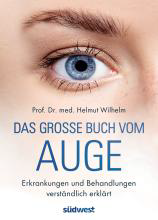 英文书名：The Book of the Eye: Diseases And Treatments Comprehensibly Explained 德文书名：Das große Buch vom Auge: Erkrankungen und Behandlungen verständlich erklärt作    者：Helmut Wilhelm出 版 社：Penguin Random House Verlagsgruppe GmbH代理公司：ANA/Lauren出版时间：2023年9月代理地区：中国大陆、台湾页    数：272页审读资料：电子稿类    型：保健内容简介：眼睛——人类看世界的窗口。眼睛是我们最重要的感觉器官之一，几乎每个人都会或多或少地受到眼疾或视力衰退的影响。然而，大多数人对一些重要问题缺乏基本了解，如什么情况下需要做白内障手术？昂贵的“高级镜片”有哪些优点？黄斑变性一定会导致失明吗？哪些治疗方法是明智的？医学博士赫尔穆特·威廉教授通过大量照片、实例和实验，以最新的科学发现为依据，清晰地解释了人类眼睛的功能、大脑如何处理图像以及眼睛面临的危害。书中还涵盖了几乎所有的眼部疾病，并为视力受损或即将失明的人提供建议和鼓励。这本指南能让眼疾患者对眼睛有更多的了解，他们能够对治疗方案和可能要进行的手术有自己的判断力。作者简介：赫尔穆特·威廉（Helmut Wilhelm）出生于1954年，曾在弗莱堡、乌普萨拉和美因茨学习医学，并获得眼科和内科（心脏病学）博士学位。1988年，他获得眼科专科医师资格，随后在图宾根大学眼科医院担任高级医师。1996年，他获得了眼科博士后学位，并被授权从事眼科教学工作，2002年至2020年，他担任客座教授。他发表了多篇眼科论文，并撰写了多本教科书。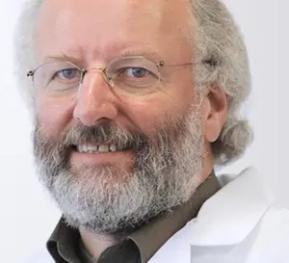 感谢您的阅读！请将反馈信息发至：版权负责人Email：Rights@nurnberg.com.cn安德鲁·纳伯格联合国际有限公司北京代表处北京市海淀区中关村大街甲59号中国人民大学文化大厦1705室, 邮编：100872电话：010-82504106, 传真：010-82504200公司网址：http://www.nurnberg.com.cn书目下载：http://www.nurnberg.com.cn/booklist_zh/list.aspx书讯浏览：http://www.nurnberg.com.cn/book/book.aspx视频推荐：http://www.nurnberg.com.cn/video/video.aspx豆瓣小站：http://site.douban.com/110577/新浪微博：安德鲁纳伯格公司的微博_微博 (weibo.com)微信订阅号：ANABJ2002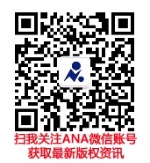 